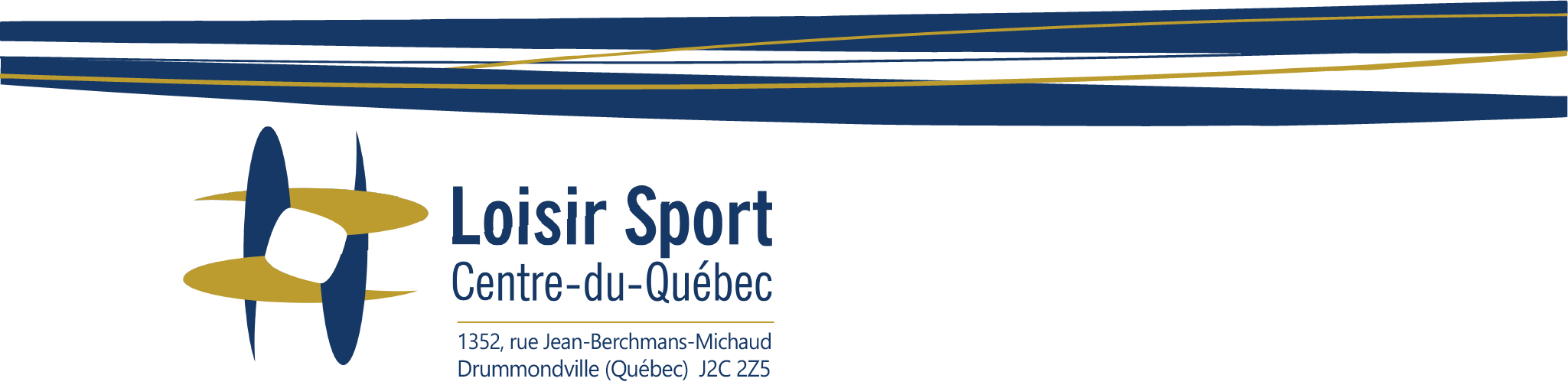 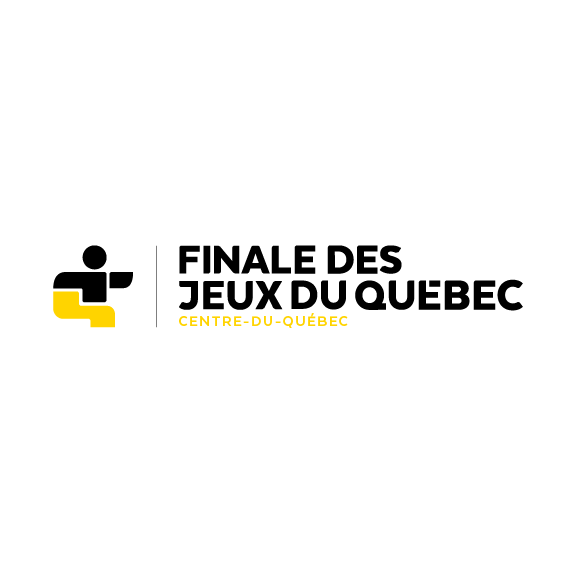 
COMMUNIQUÉParents, athlètes, entraineur.e.s et accompagnateur.trice.sPROTOCOLE COVID – CENTRE-DU-QUÉBECCentre-du-Québec, le 14 juillet 2022 – Avec les dernières informations annoncées, le Comité organisateur des Jeux du Québec | Laval 2022 (COFJQ) et Sport Québec ont pris plusieurs décisions quant à la santé et sécurité de tout un chacun. Procédure Sport-QuébecSport Québec a émis son protocole COVID. En voici les grandes lignes : Chaque membre de la délégation devra avoir une boite de test rapide dans ses bagages;Chaque membre de la délégation devra se munir d’un minimum de 5 masques de procédure pour la durée de son séjour;Tout participant ayant un résultat positif la veille du départ ne pourra prendre part à la Finale des Jeux du Québec.Les parents/tuteurs des participants de moins de 14 ans devront avoir complété, avant les Jeux, l’autorisation parentale afin de permettre aux intervenants santé du COFJQ d’effectuer un test de dépistage rapide (lien du sondage ici);Tout participant doit identifier un répondant qui s’engagera, auprès de SPORT QUÉBEC et du COFJQ, à venir le chercher advenant un diagnostic positif à la COVID pendant la Finale;Pendant la Finale, voici les démarches qui seront faites si un participant présente des symptômes de la COVID 19 : Loisir Sport Centre-du-QuébecC’est pourquoi, pendant la Finale provinciale, chaque membre de la délégation incluant les athlètes, les entraineur.e.s, les accompagnateur.trice.s et les missionnaires devront respecter les consignes sanitaires si dessous : Le port du masque de procédure est très fortement recommandé dans tous les lieux intérieurs. Ceci inclut les transports en commun, les cérémonies, au village des athlètes, à la cafétéria, dans les hébergements et les aires communes, dans les salles de mission, sur les sites intérieurs de compétition, etc. De se laver les mains régulièrement; D’observer une distanciation sociale.L’équipe de Loisir Sport Centre-du-Québec s’engage à fournir du désinfectant à main et des masques supplémentaires pour toute la délégation. L’équipe de Loisir Sport Centre-du-Québec se permet de resserrer les mesures si le contexte s’aggrave ou si un membre de la délégation pose des actions qui se veulent non sécuritaires. L’objectif étant que chaque athlète puisse prendre part aux compétitions propres à son sport.Contact : Laurence St-Hilaire et Érika Lafrenière-Lahaie		           				Agent de développement en communication | Agent de développement en événementTéléphone : 819.817.9344 | Courriel : communication@centre-du-quebec.qc.ca         